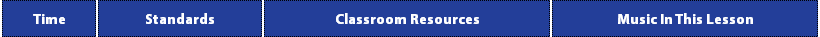 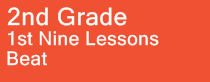 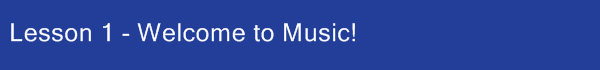 The purpose of this lesson is to reinforce the basics of beat, establish rules and procedures for music class and concert etiquette, and prepare students for a successful year ahead. 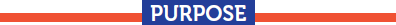 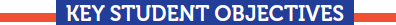 Describe classroom rules and how The Quaver Five is followed in music class.Explain concert manners and how they relate to The Quaver Five.Recall how to hold, take care of, and play classroom instruments.Normal 
30-45 min NCCAS: Cr2.1a/ Pr6.1a/ Re7.2a/ Re8.1a/ Cn11.0a 

NAfME: 1, 2, 3, 6 Classroom instrumentsClassroom facilitiesEquipmentWelcome to Music (2nd)Atmospheres and Worlds of SoundStinky PiratesWhisper, Talk and Shout and SingExtended 
30-45 min NCCAS: Cr2.1a/ Pr6.1a/ Re7.2a/ Re8.1a/ Cn11.0a 

NAfME: 1, 2, 3, 6 Classroom instrumentsClassroom facilitiesEquipmentWelcome to Music (2nd)Atmospheres and Worlds of SoundStinky PiratesWhisper, Talk and Shout and Sing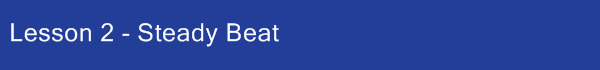 The purpose of this lesson is to expand students' ability to understand and perform steady beat using a variety of music.Recall the definition of Beat.Recall the definition of Steady Beat.Identify objects that have a steady beat.Perform steady beat in a song.Normal 
30-45 minNCCAS: Cr1.1b/ Pr4.2a/ Pr4.3a/ Re7.2a/ Re8.1a/ Cn10.0a/ Cn11.0a 

NAfME: 1, 2, 6, 8DrumWood blockStrong WeakShe'll Be Comin' 'Round the MountainExtended 
30-45 minNCCAS: Cr1.1b/ Pr4.2a/ Pr4.3a/ Re7.2a/ Re8.1a/ Cn10.0a/ Cn11.0a 

NAfME: 1, 2, 6, 8DrumWood blockStrong WeakShe'll Be Comin' 'Round the Mountain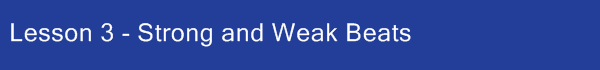 The purpose of this lesson is to promote students' ability to identify and perform strong and weak beats.Define Strong Beat.Define Weak Beat.Feel and find the strong and weak beats in a song.Normal 
30-45 minNCCAS: Cr1.1a,b/ Re7.2a/ Cn11.0a 

NAfME: 1, 2, 5, 6Unpitched percussion instrumentsStrong WeakSkip to My LouZombie WalkExtended 
30-44 minNCCAS: Cr1.1a,b/ Re7.2a/ Cn11.0a 

NAfME: 1, 2, 5, 6Unpitched percussion instrumentsStrong WeakSkip to My LouZombie Walk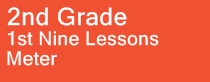 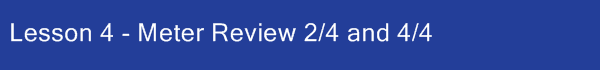 The purpose of this lesson is to develop students' ability to recognize and perform music in meters of 2 or 4.Describe a meter of 2 as a marching meter and a meter of 4 as a walking meter.Describe the role of a conductor.Recognize conducting in a meter of 2.Recognize different styles of songs in meters of 2 and 4.Normal 
30-45 minNCCAS: Cr1.1a,b/ Cr2.1a,b/ Pr4.1a/ Pr4.2a/ Pr4.3a/ Re7.1a/ Re7.2a/ Cn11.0a 

NAfME: 1, 2, 6, 9Classroom rhythm instrumentsSamba TimeThe Washington Post - SousaExtended 
30-43 minNCCAS: Cr1.1a,b/ Cr2.1a,b/ Pr4.1a/ Pr4.2a/ Pr4.3a/ Re7.1a/ Re7.2a/ Cn11.0a 

NAfME: 1, 2, 6, 9Classroom rhythm instrumentsSamba TimeThe Washington Post - Sousa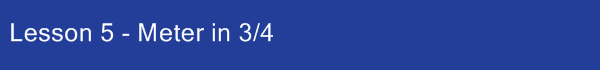 The purpose of the lesson is to experience a meter of 3 using a variety of activities.Recognize a meter of 3 as a waltzing or swaying meter.Recall that the strong beat falls on beat 1.Recognize conducting in a meter of 3.Normal 
30-45 minNCCAS: Cr1.1a,b/ Pr4.2a,b/
Re9.1a/ Cn10.0a 

NAfME: 1, 2, 3, 5, 6, 7, 9Classroom instrumentsDance evaluation forms (created by teacher)Around the Green GravelAlpine WaltzThe Blue Danube - StraussExtended 
30-45 minNCCAS: Cr1.1a,b/ Pr4.2a,b/
Re9.1a/ Cn10.0a 

NAfME: 1, 2, 3, 5, 6, 7, 9Classroom instrumentsDance evaluation forms (created by teacher)Around the Green GravelAlpine WaltzThe Blue Danube - Strauss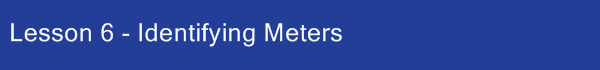 The purpose of this lesson is to develop students' ability to recognize, feel, and perform music in meters of 2, 3, and 4.Recognize that strong and weak beats help us feel meters of 2, 3, and 4.Recall that the beat remains steady when changing meters.Play and move to a simple piece of music using meters of 2, 3, and 4.Define Medley.Normal 
30-45 minNCCAS: Cr1.1a,b/ Cr2.1b/ Pr4.2a,b/ Re7.2a/ Cn2.1a 

NAfME: 1, 2, 5, 6, 9NCCAS: Cr1.1a,b/ Cr2.1b/ Pr4.2a,b/ Re7.2a/ Cn2.1a 

NAfME: 1, 2, 5, 6, 9Non-pitched classroom instrumentsBlueWash Samba MedleyThe Blue Danube - StraussRondo Alla Turca - MozartThe Washington Post - SousaBlueWash Samba MedleyThe Blue Danube - StraussRondo Alla Turca - MozartThe Washington Post - SousaExtended 
30-45 minNCCAS: Cr1.1a,b/ Cr2.1b/ Pr4.2a,b/ Re7.2a/ Cn2.1a 

NAfME: 1, 2, 5, 6, 9NCCAS: Cr1.1a,b/ Cr2.1b/ Pr4.2a,b/ Re7.2a/ Cn2.1a 

NAfME: 1, 2, 5, 6, 9Non-pitched classroom instrumentsBlueWash Samba MedleyThe Blue Danube - StraussRondo Alla Turca - MozartThe Washington Post - SousaBlueWash Samba MedleyThe Blue Danube - StraussRondo Alla Turca - MozartThe Washington Post - Sousa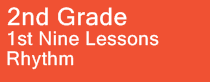 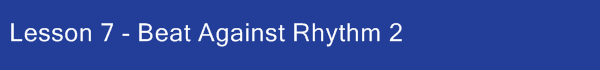 The purpose of this lesson is to reinforce students' ability to feel, count, and perform rhythms along with a steady beat.Recognize that a steady beat is necessary to feel and count rhythms.Describe how meters help us count beats and play rhythms by organizing them into measures.Normal 
30-45 minNCCAS: Cr1.1a,b/ Cr2.1b/ Pr2a/ Pr4.2a/ Pr4.3a/ Re7.2a/ Re8.1a 

NAfME: 1, 2, 3, 6Non-pitched classroom rhythm instrumentsImprovise It!Extended 
30-40 minNCCAS: Cr1.1a,b/ Cr2.1b/ Pr2a/ Pr4.2a/ Pr4.3a/ Re7.2a/ Re8.1a 

NAfME: 1, 2, 3, 6Non-pitched classroom rhythm instrumentsImprovise It!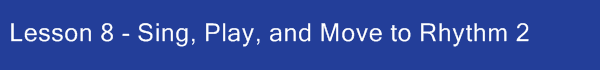 The purpose of this lesson is to improve students' ability to feel and internalize rhythms through singing, moving, and playing instruments.Recall that strong and weak beats help us feel rhythms and keep a steady tempo.Recognize that rhythm can be felt BEST when we sing, play instruments, or move to music with a steady beat.Sing, play, and move to rhythms within a song.Normal 
30-45 minNCCAS: Cr1.1a,b/ Cr2.1b/ Pr4.2a/ Pr4.3a/ Re7.1a/ Re7.2a/ Cn10.0a/ Cn11.0a 

NAfME: 1, 2, 3, 5, 6, 8, 9Classroom rhythm instrumentsImprovise It!Rhythm is a Beautiful ThingExtended 
30-45 minNCCAS: Cr1.1a,b/ Cr2.1b/ Pr4.2a/ Pr4.3a/ Re7.1a/ Re7.2a/ Cn10.0a/ Cn11.0a 

NAfME: 1, 2, 3, 5, 6, 8, 9Classroom rhythm instrumentsImprovise It!Rhythm is a Beautiful Thing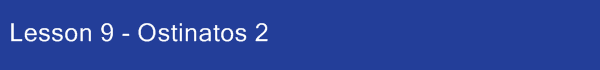 The purpose of this lesson is to gain more experience creating, performing, and improvising over simple ostinatos.Recall that an ostinato is a short, repeated rhythmic or melodic pattern used to support a musical piece.Improvise over a simple ostinato within a song.Normal 
30-45 minNCCAS: Cr1.1a/ Pr4.2a/ Pr4.3a/ Pr5.1a/ Pr.6.1a/ Re7.2a/ Re8.1a/ Re9.1a/ Cn11.0a 

NAfME: 1, 2, 3, 5, 6, 7, 8, 9Non-pitched percussion instrumentsImprovise It!Extended 
30-45 minNCCAS: Cr1.1a/ Pr4.2a/ Pr4.3a/ Pr5.1a/ Pr.6.1a/ Re7.2a/ Re8.1a/ Re9.1a/ Cn11.0a 

NAfME: 1, 2, 3, 5, 6, 7, 8, 9Non-pitched percussion instrumentsImprovise It!